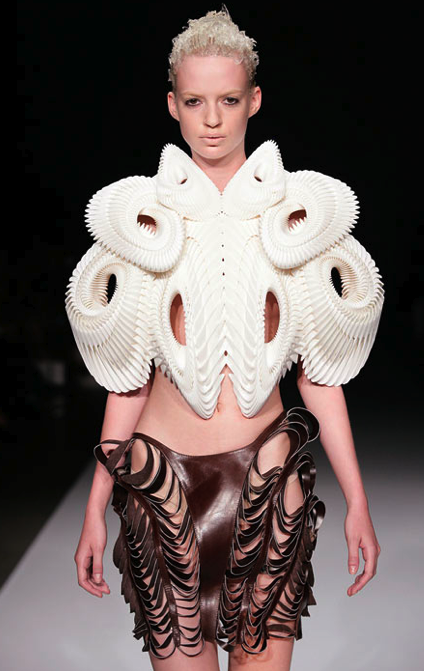 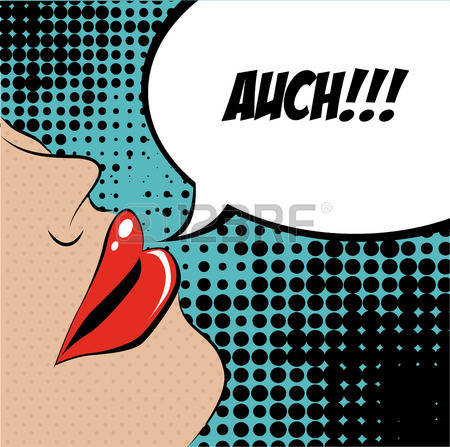 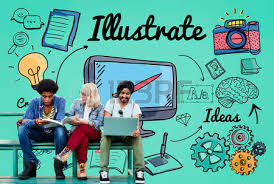 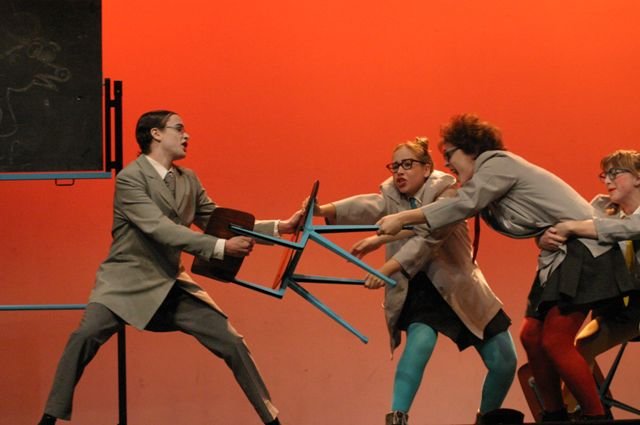 Op maandag 25 juni  TALENTDAY   geen gewone lessen  uitdaging   nieuwe talenten  inschrijven!Leerjaar 1:- 09.00-11.00 Bezoek Popschool voor twee workshops - 12.00-13.00 Workshop ronde 1 - 13.00-14.00 Workshop ronde 2 PAUZE - - - - OPEN PODIUM- - - - - - - 101Leerjaar 2:- 09.00-10.00 Workshop ronde 1 - 10.00-11.00 Workshop ronde 2- 12.00-14.00 Bezoek Popschool voor twee workshopsGeluidskunst - - - - - -Drama - - - - - - hapjes - - - Drums - - - - mergel - - - -Bloemschikken - - - - - -Djembee - - - - - - Hoeden maken - - - - -Leerbewerken - - - Breakdance - - - -mozaïk - - - - - kluisjes pimpen